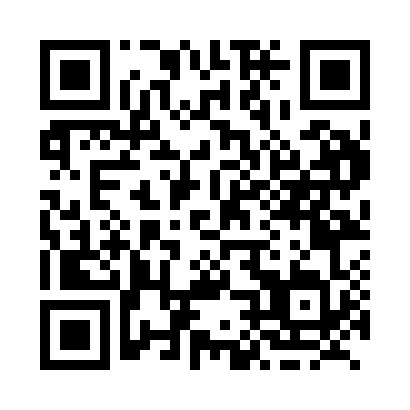 Prayer times for Vawn, Saskatchewan, CanadaSat 1 Jun 2024 - Sun 30 Jun 2024High Latitude Method: Angle Based RulePrayer Calculation Method: Islamic Society of North AmericaAsar Calculation Method: HanafiPrayer times provided by https://www.salahtimes.comDateDayFajrSunriseDhuhrAsrMaghribIsha1Sat3:034:541:136:499:3211:222Sun3:034:531:136:509:3311:233Mon3:034:521:136:519:3411:244Tue3:034:521:136:519:3511:245Wed3:024:511:136:529:3611:256Thu3:024:501:146:529:3711:257Fri3:024:501:146:539:3811:268Sat3:024:491:146:539:3911:279Sun3:024:491:146:549:4011:2710Mon3:024:491:146:549:4011:2711Tue3:014:481:156:559:4111:2812Wed3:014:481:156:559:4211:2813Thu3:014:481:156:569:4211:2914Fri3:014:481:156:569:4311:2915Sat3:014:471:156:579:4311:2916Sun3:024:471:166:579:4411:3017Mon3:024:471:166:579:4411:3018Tue3:024:481:166:579:4511:3019Wed3:024:481:166:589:4511:3120Thu3:024:481:176:589:4511:3121Fri3:024:481:176:589:4511:3122Sat3:034:481:176:589:4611:3123Sun3:034:491:176:599:4611:3124Mon3:034:491:176:599:4611:3125Tue3:034:491:186:599:4611:3226Wed3:044:501:186:599:4511:3227Thu3:044:511:186:599:4511:3228Fri3:054:511:186:599:4511:3229Sat3:054:521:186:599:4511:3230Sun3:054:521:196:599:4411:31